            Уравнение плоскости в пространствеУравнение поверхности.Уравнение    F(x, y, z)=0  определяет в пространстве некоторую поверхность – множество всех точек, координаты которых удовлетворяют уравнению. Часто поверхность задается не уравнением, а как множество всех точек, обладающих некоторым свойством. В этом случае находят уравнение поверхности, исходя из геометрических свойств.Пример 1: Найти уравнение шаровой поверхности радиуса R  с центром в точке  О0(х0, у0, z0).Решение: Пусть  М(х, у, z)- произвольная ( переменная) точка этой поверхности. Тогда по определению сферы │О0М│= R. Если центр сферы находится в начале координат, то x2+y2+z2= R2-уравнение сферы с центром в начале координат.Для произвольной точки получим        │О0М│=   → - уравнение сферы с центром в точке  О0(х0, у0, z0) и радиусом R.Рассмотрим в пространстве плоскость с нормальным вектором    Нормальный вектор – это вектор перпендикулярный плоскости.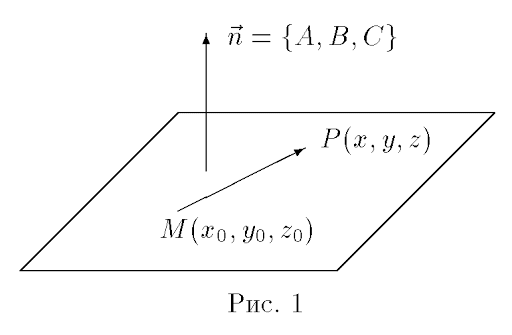 Так как вектор перпендикулярен плоскости, то он перпендикулярен любому вектору, лежащему в этой плоскости. Пусть М0(х0, у0, z0)-фиксированная точка плоскости, а точка Р(х, у, z)-переменная точка плоскости.  Вектор                Так как векторы перпендикулярны, то их скалярное произведение равно 0, т.е. А(х- х0) + В(у- у0)+С(z- z0) =0                 (1)Уравнение (1) – это уравнение плоскости в пространстве, перпендикулярной заданному вектору и проходящей через заданную точку, это любое уравнение линейное, относительно координат. Координаты любой точки, лежащей в плоскости, удовлетворяют этому уравнению.Пример 2: Составить уравнение плоскости, проходящей через точку           М(1, -2, 3) и перпендикулярно вектору  .Составляем уравнение плоскости, подставляя заданные числа в уравнение (1):       2(х – 1) + 0(у +2)+ 4(z-3)=0, раскрывая скобки, получим             2х + 4z – 14 =0 – общее уравнение плоскости.Задавая различные значения А, В, С, получим уравнения плоскостей, проходящих через заданную точку. Совокупность всех плоскостей, проходящих через заданную точку, называют связкой плоскостей.Пример 3: Составим уравнение плоскости, проходящей через три точкиМ1(1, -1, 0),  М2(2, 1, -3) и М3(-1, 0, 1).Решение:       . Нормальный вектор плоскости находится с помощью векторного произведения=, значит 5(х – 2) + 5(у- 1) + 5(z + 3)=0 или5х + 5у +5z -10 -5 +15=0  → х + у + z =0 – искомое уравнение плоскости.Частные случаи:  Ах + Ву + С z +D =0 общее уравнение плоскости.    (2)D=0  →       Ax + By + Cz = 0 – плоскость проходит через начало координат.A=0 →         By + Cz + D = 0 – плоскость ││оси  ОхA=0, D = 0→  By + Cz = 0 – плоскость проходит через ось ОхX=0 –уравнение координатной плоскости  yOzY=0 - уравнение координатной плоскости   xOzZ = 0 - уравнение координатной плоскости  xOy.Точка пересечения трех плоскостей находится решением системы трех уравнений.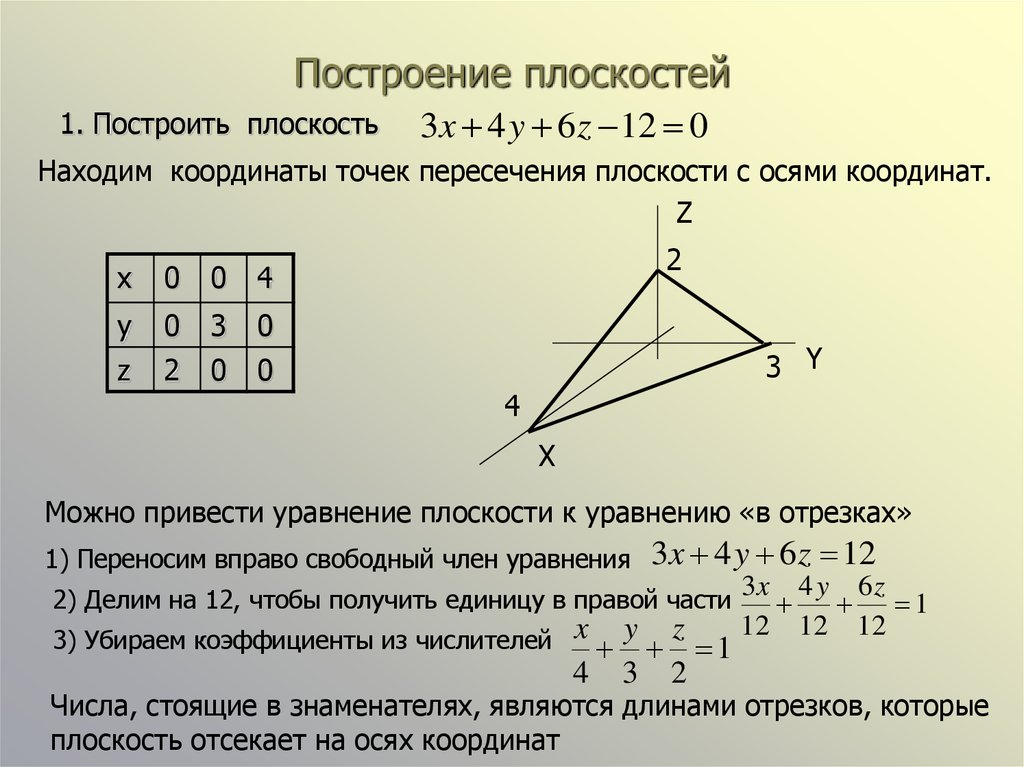 Угол между двумя плоскостями находится как угол между нормальными векторами.Пример 4: Найти угол между плоскостями  2х + 3у +6z - 6 = 0 и 2х +5у -10=0Скалярное произведение векторов Длины векторов                                           (3)Плоскости  2х + 5у -8z +19=0  параллельны   4x +10y – 16z + 4 =0 так как.Плоскости  2х + 5у -8z +19=0   и  3х +2у -2z-15=0 перпендикулярны, так скалярное произведение их нормальных векторов  = 0.2*3 +5*2- 8*2 = 0.                          Прямая в пространствеА) Линия в пространстве - это пересечение двух поверхностей.Рассмотрим две плоскости – пересекаясь, они образуют прямую, поэтому                                                 (4)Уравнения  (4) называют общими уравнениями прямой в пространстве (прямая задается пересечением двух плоскостей).Пример 5: Построить прямую  Система имеет множество решений (переменных больше, чем уравнений). Для построения прямой достаточно знать две точки (одну переменную можно взять произвольно, например у=0, тогда, складывая уравнения, получим 2х + 2=0, откуда  х=-1, значит z = 4. Получим точку (-1, 0, 4)-точка лежит в плоскости хОz. Вторую точку находим по аналогии: пусть  z=0Вычитая второе уравнение из первого, получим  4у-8 = 0 или у=2, тогда х=1. Вторая точка  (1, 2, 0)-точка лежит в плоскости хОу. Эти две точки (пересечение с координатными плоскостями)  называют следом прямой. Можно найти и третий след – пересечение с третьей координатной плоскостью.Б) Положение прямой в пространстве вполне определяется задание какой-нибудь точки и направляющего вектора. По аналогии с плоскостью, на прямой берем фиксированную М0(х0,у0, z0) и переменную M(x, y, z) точки, и вектор, параллельный  прямой тогда                                                                                (5)Уравнения  (5) называют каноническими уравнениями прямой в пространстве.  =t  →                                            (6)   Уравнения  (6) называют параметрическими уравнениями прямой в пространстве.      формальная запись не означает деление на 0. В знаменателях даются координаты направляющего вектора.В) Взаимное расположение прямой и плоскостиДаны плоскость Ах + Ву + С z +D =0  и прямая  Нормальный вектор плоскости  , направляющий вектор прямой  .Если плоскость параллельна прямой, то их векторы перпендикулярны, т.е.Am +Bn + Cp =0. (скалярное произведение векторов равно 0)Если прямая перпендикулярна плоскости, то их векторы коллинеарны, т.е.Если прямая пересекает плоскость, то угол между прямой и плоскостью находим как угол между векторами, нахождение точки пересечения рассмотрим на примере.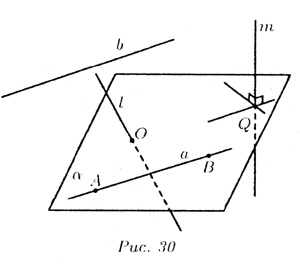 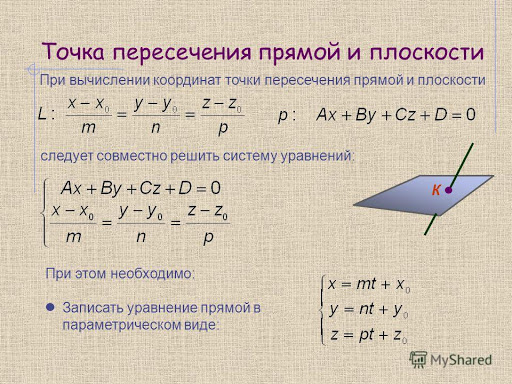 Пример 7: Найти точку пересечения прямой     и плоскости2х + 3у + z - 1=0.Решение: перейдем к параметрическим уравнениям прямой  Подставим эти уравнения в уравнение плоскости  2(t+1) + 3(-2t-1) + 6t – 1=0,     2t – 6t + 6t + 2 – 3 – 1 =0   t= 1, возвращаемся к параметрическим уравнениям  Ответ: искомая точка (2, - 3, 6).     Проверка ???Задания для самостоятельной работы:Составить уравнения прямой, проходящей через две точки:  А(3, 5, -4) и В(-5, 0, 7)Найти точку пересечения прямой        с плоскостью        7x + y +4z – 47=0.    -  параметрические уравнения прямой, перейти к каноническим.Найти точки пересечения плоскости 2х – 4у  + 5z – 20 =0   с координатными осями, изобразить плоскость.       Задана прямая общими уравнениями, найти две точки на прямой и построить в системе координат.